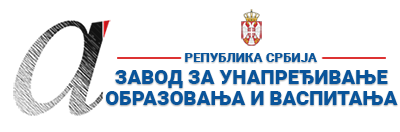 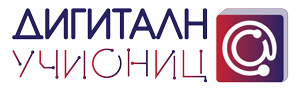 ПРИПРЕМА ЗА ЧАС1. ШколаОШ „Бранко Радичевић“ОШ „Бранко Радичевић“МестоМали ЗворникМали ЗворникМали Зворник2. Наставник (име и презиме)Татјана ЛиповацТатјана ЛиповацТатјана ЛиповацТатјана ЛиповацТатјана ЛиповацТатјана Липовац3. Модел наставе (изабрати из падајућег менија):3. Модел наставе (изабрати из падајућег менија):4. Предмет:Енглески језикЕнглески језикЕнглески језикЕнглески језикРазред пети5. Наставна тема - модул:Unit 2. I’m hungryUnit 2. I’m hungryUnit 2. I’m hungryUnit 2. I’m hungryUnit 2. I’m hungryUnit 2. I’m hungry6. Наставна јединица:Healthy und Unhealthy FoodHealthy und Unhealthy FoodHealthy und Unhealthy FoodHealthy und Unhealthy FoodHealthy und Unhealthy FoodHealthy und Unhealthy Food7. Циљ наставне јединице:Увођење бројивих и небројивих именица, количинских придева и вокабулара о храни. Вођење разговора о здравој и нездравој храни.Увођење бројивих и небројивих именица, количинских придева и вокабулара о храни. Вођење разговора о здравој и нездравој храни.Увођење бројивих и небројивих именица, количинских придева и вокабулара о храни. Вођење разговора о здравој и нездравој храни.Увођење бројивих и небројивих именица, количинских придева и вокабулара о храни. Вођење разговора о здравој и нездравој храни.Увођење бројивих и небројивих именица, количинских придева и вокабулара о храни. Вођење разговора о здравој и нездравој храни.Увођење бројивих и небројивих именица, количинских придева и вокабулара о храни. Вођење разговора о здравој и нездравој храни.8. Очекивани исходи:На крају часа ученици ће бити у стању да:Повежу постојећа знања о врстама хране са одговарајућим количинским придевимаРазликују бројиве од небројивих именицаРазликују здраву од нездраве хране и воде разговор о томеНаправе дигитални постер са јасно подељеним речима које се односе на здраву/нездраву храну На крају часа ученици ће бити у стању да:Повежу постојећа знања о врстама хране са одговарајућим количинским придевимаРазликују бројиве од небројивих именицаРазликују здраву од нездраве хране и воде разговор о томеНаправе дигитални постер са јасно подељеним речима које се односе на здраву/нездраву храну На крају часа ученици ће бити у стању да:Повежу постојећа знања о врстама хране са одговарајућим количинским придевимаРазликују бројиве од небројивих именицаРазликују здраву од нездраве хране и воде разговор о томеНаправе дигитални постер са јасно подељеним речима које се односе на здраву/нездраву храну На крају часа ученици ће бити у стању да:Повежу постојећа знања о врстама хране са одговарајућим количинским придевимаРазликују бројиве од небројивих именицаРазликују здраву од нездраве хране и воде разговор о томеНаправе дигитални постер са јасно подељеним речима које се односе на здраву/нездраву храну На крају часа ученици ће бити у стању да:Повежу постојећа знања о врстама хране са одговарајућим количинским придевимаРазликују бројиве од небројивих именицаРазликују здраву од нездраве хране и воде разговор о томеНаправе дигитални постер са јасно подељеним речима које се односе на здраву/нездраву храну На крају часа ученици ће бити у стању да:Повежу постојећа знања о врстама хране са одговарајућим количинским придевимаРазликују бројиве од небројивих именицаРазликују здраву од нездраве хране и воде разговор о томеНаправе дигитални постер са јасно подељеним речима које се односе на здраву/нездраву храну 9. Методе рада:Комуникативни приступ, еклектички методКомуникативни приступ, еклектички методКомуникативни приступ, еклектички методКомуникативни приступ, еклектички методКомуникативни приступ, еклектички методКомуникативни приступ, еклектички метод10. Облици рада:Фронтални, индивидуални, рад у групиФронтални, индивидуални, рад у групиФронтални, индивидуални, рад у групиФронтални, индивидуални, рад у групиФронтални, индивидуални, рад у групиФронтални, индивидуални, рад у групи11. Потребна опрема / услови / наставна средства / софтвер – апликације - алати за реализацију часаРачунар, пројектор, видео бим, рачунари за групе ученикаРачунар, пројектор, видео бим, рачунари за групе ученикаРачунар, пројектор, видео бим, рачунари за групе ученикаРачунар, пројектор, видео бим, рачунари за групе ученикаРачунар, пројектор, видео бим, рачунари за групе ученикаРачунар, пројектор, видео бим, рачунари за групе ученика12. Детаљан опис начина употребе дигиталних образовних материјала / дигиталних уџбеника / апликација и алата*За израду образовних материјала коришћени су следећи алати/апликације:-  за израду дигиталне укрштенице коришћен је алат „proprofsgame“- за израду динамичне презентације коришћен је алат  „prezi“- за израду интерактивне видео лекције коришћен је снимак са јутјуба обрађен  на https://en.islcollective.com/- за израду дигиталног постера коришћен је алат „linoit“За израду образовних материјала коришћени су следећи алати/апликације:-  за израду дигиталне укрштенице коришћен је алат „proprofsgame“- за израду динамичне презентације коришћен је алат  „prezi“- за израду интерактивне видео лекције коришћен је снимак са јутјуба обрађен  на https://en.islcollective.com/- за израду дигиталног постера коришћен је алат „linoit“За израду образовних материјала коришћени су следећи алати/апликације:-  за израду дигиталне укрштенице коришћен је алат „proprofsgame“- за израду динамичне презентације коришћен је алат  „prezi“- за израду интерактивне видео лекције коришћен је снимак са јутјуба обрађен  на https://en.islcollective.com/- за израду дигиталног постера коришћен је алат „linoit“За израду образовних материјала коришћени су следећи алати/апликације:-  за израду дигиталне укрштенице коришћен је алат „proprofsgame“- за израду динамичне презентације коришћен је алат  „prezi“- за израду интерактивне видео лекције коришћен је снимак са јутјуба обрађен  на https://en.islcollective.com/- за израду дигиталног постера коришћен је алат „linoit“За израду образовних материјала коришћени су следећи алати/апликације:-  за израду дигиталне укрштенице коришћен је алат „proprofsgame“- за израду динамичне презентације коришћен је алат  „prezi“- за израду интерактивне видео лекције коришћен је снимак са јутјуба обрађен  на https://en.islcollective.com/- за израду дигиталног постера коришћен је алат „linoit“За израду образовних материјала коришћени су следећи алати/апликације:-  за израду дигиталне укрштенице коришћен је алат „proprofsgame“- за израду динамичне презентације коришћен је алат  „prezi“- за израду интерактивне видео лекције коришћен је снимак са јутјуба обрађен  на https://en.islcollective.com/- за израду дигиталног постера коришћен је алат „linoit“Планиране активности наставникаПланиране активности наставникаПланиране активности ученикаПланиране активности ученикаПланиране активности ученикаПланиране активности ученика13.1. Уводни део часа ‒ Мисаоно активира и мотивише ученике.‒ Даје упутства и поставља питања.‒У разговору са ученицима утврђује постојећа знања о врстама хране и количинским придевима.‒ Помаже ученицима да развију вокабулар користећи мапу речи за бројиве и небројиве именице и одговарајуће количинске придеве.‒ Мисаоно активира и мотивише ученике.‒ Даје упутства и поставља питања.‒У разговору са ученицима утврђује постојећа знања о врстама хране и количинским придевима.‒ Помаже ученицима да развију вокабулар користећи мапу речи за бројиве и небројиве именице и одговарајуће количинске придеве.‒ Активно слушају, посматрају, уочавају, размишљају, сећају се, описују, закључују, одговарају, питају.‒ Цртају мапу речи за бројиве/небројиве именице и њихове количинске придеве. ‒  Повезују стечена знања са новим сазнањима.‒ Активно слушају, посматрају, уочавају, размишљају, сећају се, описују, закључују, одговарају, питају.‒ Цртају мапу речи за бројиве/небројиве именице и њихове количинске придеве. ‒  Повезују стечена знања са новим сазнањима.‒ Активно слушају, посматрају, уочавају, размишљају, сећају се, описују, закључују, одговарају, питају.‒ Цртају мапу речи за бројиве/небројиве именице и њихове количинске придеве. ‒  Повезују стечена знања са новим сазнањима.‒ Активно слушају, посматрају, уочавају, размишљају, сећају се, описују, закључују, одговарају, питају.‒ Цртају мапу речи за бројиве/небројиве именице и њихове количинске придеве. ‒  Повезују стечена знања са новим сазнањима.13.2. Средишњи део часа‒ Поставља питања, слуша, анализира, прати, усмерава, исправља, наводи, уочава, предвиђа, процењује.‒ Похваљује, награђује активности, бележи + или оцену.‒ Разговара о значају здраве хране.  ‒ Прилагођава учење специфичним потребама и могућностима ученика. ‒ Подстиче ученике да изводе закључке.‒ Поставља питања, слуша, анализира, прати, усмерава, исправља, наводи, уочава, предвиђа, процењује.‒ Похваљује, награђује активности, бележи + или оцену.‒ Разговара о значају здраве хране.  ‒ Прилагођава учење специфичним потребама и могућностима ученика. ‒ Подстиче ученике да изводе закључке.‒  Класификују, разликују, именију, повезују, упоређују, размењују мишљења, проширују знања и закључују.‒ Попуњавају дигиталну укрштеницу речима које се односе на храну.‒Прате презентацију у којој играју онлајн игру меморије. ‒ Гледају интерактивну видео лекцију и користе количинске придеве. ‒  Класификују, разликују, именију, повезују, упоређују, размењују мишљења, проширују знања и закључују.‒ Попуњавају дигиталну укрштеницу речима које се односе на храну.‒Прате презентацију у којој играју онлајн игру меморије. ‒ Гледају интерактивну видео лекцију и користе количинске придеве. ‒  Класификују, разликују, именију, повезују, упоређују, размењују мишљења, проширују знања и закључују.‒ Попуњавају дигиталну укрштеницу речима које се односе на храну.‒Прате презентацију у којој играју онлајн игру меморије. ‒ Гледају интерактивну видео лекцију и користе количинске придеве. ‒  Класификују, разликују, именију, повезују, упоређују, размењују мишљења, проширују знања и закључују.‒ Попуњавају дигиталну укрштеницу речима које се односе на храну.‒Прате презентацију у којој играју онлајн игру меморије. ‒ Гледају интерактивну видео лекцију и користе количинске придеве. 13.3. Завршни део часа‒ Позива ученике да направе дигитални пано на коме ће класификовати здраву и нездраву храну.‒ Проверава да ли су постигнути циљеви/исходи часа, надгледа, обезбеђује повратну информацију. ‒ Позива ученике да направе дигитални пано на коме ће класификовати здраву и нездраву храну.‒ Проверава да ли су постигнути циљеви/исходи часа, надгледа, обезбеђује повратну информацију. ‒  У групи од три ученика праве дигитални пано са вокабуларом који се односи на здраву и нездраву храну.   ‒  Примењују стечена знања.   ‒  Међусобно сарађују.‒  У групи од три ученика праве дигитални пано са вокабуларом који се односи на здраву и нездраву храну.   ‒  Примењују стечена знања.   ‒  Међусобно сарађују.‒  У групи од три ученика праве дигитални пано са вокабуларом који се односи на здраву и нездраву храну.   ‒  Примењују стечена знања.   ‒  Међусобно сарађују.‒  У групи од три ученика праве дигитални пано са вокабуларом који се односи на здраву и нездраву храну.   ‒  Примењују стечена знања.   ‒  Међусобно сарађују.14. Линкови** ка презентацији која прати час ка дигиталном образовном садржају / алатима / апликацијама  ка свим осталим онлајн садржајима који дају увид у припрему за час и његову реализацију Линкови са дигиталним садржајима налазе се у следећем документу: https://docs.google.com/document/d/1lTbp1A3zryFvDFkUm1WjzSwj-_SB3zbKUdI2EEDSECY/edit?usp=sharingЛинкови са дигиталним садржајима налазе се у следећем документу: https://docs.google.com/document/d/1lTbp1A3zryFvDFkUm1WjzSwj-_SB3zbKUdI2EEDSECY/edit?usp=sharingЛинкови са дигиталним садржајима налазе се у следећем документу: https://docs.google.com/document/d/1lTbp1A3zryFvDFkUm1WjzSwj-_SB3zbKUdI2EEDSECY/edit?usp=sharingЛинкови са дигиталним садржајима налазе се у следећем документу: https://docs.google.com/document/d/1lTbp1A3zryFvDFkUm1WjzSwj-_SB3zbKUdI2EEDSECY/edit?usp=sharingЛинкови са дигиталним садржајима налазе се у следећем документу: https://docs.google.com/document/d/1lTbp1A3zryFvDFkUm1WjzSwj-_SB3zbKUdI2EEDSECY/edit?usp=sharingЛинкови са дигиталним садржајима налазе се у следећем документу: https://docs.google.com/document/d/1lTbp1A3zryFvDFkUm1WjzSwj-_SB3zbKUdI2EEDSECY/edit?usp=sharing15. Начини провере остварености исхода- Активација вокабулара и проширивање истог.- Попуњавање мапе речи.- Препознавање здраве и нездраве хране.- Разумевање и оцењивање вредности хране за наше здравље.- Употреба бројивих и небројивих именица и њихових количинскох придева.- Повезивање речи са сликама помоћу игре меморије.- Израда постера са здравом и нездравом храном.- Активација вокабулара и проширивање истог.- Попуњавање мапе речи.- Препознавање здраве и нездраве хране.- Разумевање и оцењивање вредности хране за наше здравље.- Употреба бројивих и небројивих именица и њихових количинскох придева.- Повезивање речи са сликама помоћу игре меморије.- Израда постера са здравом и нездравом храном.- Активација вокабулара и проширивање истог.- Попуњавање мапе речи.- Препознавање здраве и нездраве хране.- Разумевање и оцењивање вредности хране за наше здравље.- Употреба бројивих и небројивих именица и њихових количинскох придева.- Повезивање речи са сликама помоћу игре меморије.- Израда постера са здравом и нездравом храном.- Активација вокабулара и проширивање истог.- Попуњавање мапе речи.- Препознавање здраве и нездраве хране.- Разумевање и оцењивање вредности хране за наше здравље.- Употреба бројивих и небројивих именица и њихових количинскох придева.- Повезивање речи са сликама помоћу игре меморије.- Израда постера са здравом и нездравом храном.- Активација вокабулара и проширивање истог.- Попуњавање мапе речи.- Препознавање здраве и нездраве хране.- Разумевање и оцењивање вредности хране за наше здравље.- Употреба бројивих и небројивих именица и њихових количинскох придева.- Повезивање речи са сликама помоћу игре меморије.- Израда постера са здравом и нездравом храном.- Активација вокабулара и проширивање истог.- Попуњавање мапе речи.- Препознавање здраве и нездраве хране.- Разумевање и оцењивање вредности хране за наше здравље.- Употреба бројивих и небројивих именица и њихових количинскох придева.- Повезивање речи са сликама помоћу игре меморије.- Израда постера са здравом и нездравом храном.16. Остало (нпр. стандарди, кључни појмови, корелација, међупредметне компетенције и сл.)***Стандарди: 2.1.8.  2.1.22.Кључни појмови: бројиве/небројиве именице; здрава/нездрава хранаКорелација: Биологија, српски језикМеђупредметне компетенције: Вештина комуникације, Дигитална компетенција,                        Вештина сарадње, Одговоран однос према здрављу Стандарди: 2.1.8.  2.1.22.Кључни појмови: бројиве/небројиве именице; здрава/нездрава хранаКорелација: Биологија, српски језикМеђупредметне компетенције: Вештина комуникације, Дигитална компетенција,                        Вештина сарадње, Одговоран однос према здрављу Стандарди: 2.1.8.  2.1.22.Кључни појмови: бројиве/небројиве именице; здрава/нездрава хранаКорелација: Биологија, српски језикМеђупредметне компетенције: Вештина комуникације, Дигитална компетенција,                        Вештина сарадње, Одговоран однос према здрављу Стандарди: 2.1.8.  2.1.22.Кључни појмови: бројиве/небројиве именице; здрава/нездрава хранаКорелација: Биологија, српски језикМеђупредметне компетенције: Вештина комуникације, Дигитална компетенција,                        Вештина сарадње, Одговоран однос према здрављу Стандарди: 2.1.8.  2.1.22.Кључни појмови: бројиве/небројиве именице; здрава/нездрава хранаКорелација: Биологија, српски језикМеђупредметне компетенције: Вештина комуникације, Дигитална компетенција,                        Вештина сарадње, Одговоран однос према здрављу Стандарди: 2.1.8.  2.1.22.Кључни појмови: бројиве/небројиве именице; здрава/нездрава хранаКорелација: Биологија, српски језикМеђупредметне компетенције: Вештина комуникације, Дигитална компетенција,                        Вештина сарадње, Одговоран однос према здрављу 